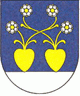 O b e c    Č e ľ a d i n c eUzneseniač. 59-60 / 2023zo VI. zasadnutia Obecného zastupiteľstva Obce Čeľadince, konaného dňa 03.08.2023( vo volebnom období 2022 – 2026)                                                       Daniel Hučko                                                      starosta obceOverovatelia:     Ján Petrík                          .............................                             Obec Čeľadince, č. 3, 956 16  Čeľadince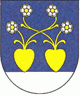 U z n e s e n i a zo VI. zasadnutia Obecného zastupiteľstva                                                 Obce Čeľadince,  konaného dňa 03.08.2023Uznesenie : č. 59Obecné zastupiteľstvo v Čeľadinciach, A:/ Berie na vedomie :       Program zasadnutia Obecného zastupiteľstva Obce ČeľadinceB:/ Schvaľuje :  program zasadnutia Obecného zastupiteľstva Obce Čeľadince dňa 03.08.2023 a to:Program: 1. Otvorenie zasadnutia2. Schválenie programu zasadnutia obecného zastupiteľstva 3. Voľba návrhovej komisie, určenie overovateľov a zapisovateľky4. Doplnenie uznesenia č. 39, bod 105. Diskusia6. Návrh na uznesenie7. Záver C:/ Volí :1. Návrhovú komisiu v zložení : Ing. Miroslav PakšiD:/ Berie na vedomie :1. Určenie overovateľov zápisnice: p. Ján Petrík         2. Určenie zapisovateľa zápisnice: Mgr. art. Ján TelekHlasovanie:   V Čeľadinciach dňa .......................                                       Daniel Hučko                                                                                         starosta Obce ČeľadinceUznesenie : č. 60	Obecné zastupiteľstvo v Čeľadinciach Schvaľuje : Doplnenie uznesenia č. 39, bod 10 v znení: „Záväzok obce dodržiavať nájomný charakter bytov v zmysle zákona č. 443/2010 Z. z. o dotáciách na rozvoj bývania a o sociálnom bývaní v znení neskorších predpisov. Záväzok obce dodržiavať pri prenájme bytov a uzatváraní nájomných zmlúv ustanovenia § 12 a § 22 zákona č. 443/2010 Z. z. o dotáciách na rozvoj bývania a o sociálnom bývaní v znení neskorších predpisov.“Hlasovanie:   V Čeľadinciach dňa .......................                                       Daniel Hučko                                                                                         starosta Obce ČeľadincePočet všetkých poslancov:4Ing. Miroslav Pakši, p. Ján Petrík, Ing. Michaela Rybanová,   Mgr. art. Ján TelekPočet prítomných poslancov:3Ing. Miroslav Pakši, p. Ján Petrík, Mgr. art. Ján TelekZa:3Ing. Miroslav Pakši, p. Ján Petrík, Mgr. art. Ján TelekProti:0xZdržal sa:0xNeprítomní:1Ing. Michaela RybanováPočet všetkých poslancov:4Ing. Miroslav Pakši, p. Ján Petrík, Ing. Michaela Rybanová,   Mgr. art. Ján TelekPočet prítomných poslancov:3Ing. Miroslav Pakši, p. Ján Petrík, Mgr. art. Ján TelekZa:3Ing. Miroslav Pakši, p. Ján Petrík, Mgr. art. Ján TelekProti:0xZdržal sa:0xNeprítomní:1Ing. Michaela Rybanová